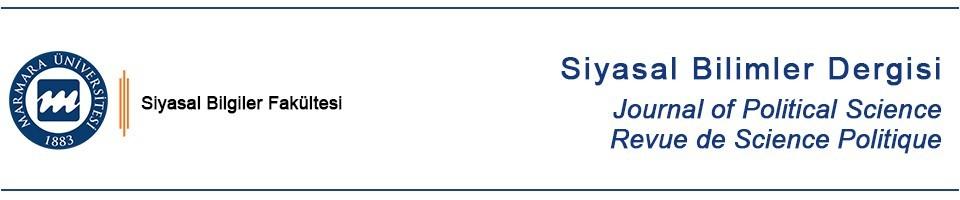 General Call for Papers for the issues to be published in 2021 and 2022The Journal of Political Science, published by Marmara University Faculty of Political Science, is seeking articles for the issues to be published in 2021 and 2022. The journal is an international, open-access, peer-reviewed journal published biannually in March and September. The journal publishes original research and review articles as well as book reviews written in Turkish, English, and French on the fields of Political Science, Public Administration, International Relations, and Local Governments. The Journal of Political Science is committed to diversity of thought and promotes global interactions by encouraging new analytical and theoretical approaches beyond traditional views. SubmissionPapers for publication are accepted on a continuous basis. Manuscripts must be submitted electronically through the journal's online submission website at https://dergipark.org.tr/en/pub/marmarasbd. All articles should respect the formal structure and all requirements stated at the following guidelines: https://dergipark.org.tr/en/pub/marmarasbd/writing-rules Book reviews are normally subject to the Editorial Board Evaluation only unless the need for expertise in a specific sub-field arises. All submissions will go through a rigorous review process with external peer review on a double-blind basis and an editing review by the Editorial Board. Editor-in-Chief: Ali ARIField Editor: Hakan MEHMETÇİKManaging Editors: Elif TOPAL DEMİROĞLUKoray KAPLICAEditorial BoardAhmet İÇDUYGU (Koç University/Turkey)Andrew COOPER (University of Waterloo / Canada)Ayhan KAYA (Istanbul Bilgi University/Turkey)Christoph KNILL (Ludwig-Maximilians-Universität / Germany)Ergun ÖZBUDUN (Turkey) Ernest WOLF-GAZO (American University in Cairo / Egypt)Ziya ÖNİŞ (Koç University/Turkey)Faruk SÖNMEZOĞLU (Istanbul University/Turkey)Gregory SIMONS (Uppsala University / Sweden)İlhan TEKELİ (Middle East Technical University/Turkey)İlter TURAN (Istanbul Bilgi University/Turkey)James M. CONNELLY (Hull University / United Kingdom)Yeşeren ELİÇİN (Galatasaray University/Turkey)